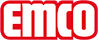 emco Bauemco bazenske rešetke Rešitev za vogale – v obliki pahljače Typ 135barvebež - podobno RAL 1001rumena - podobna RAL 1018siva - podobno RAL 7001bela - podobna RAL 9010posebne barvedobavljive skoraj vse posebne barve (po RALu ali vzorcu ploščic)opispahljačasti kot (135˚- 179˚)servis in usluge.izmerapolagalski servispopravilakontaktMEDI-A-NORM D.O.O. · CESTA V MESTNI LOG 28 · 1000 LJUBLJANA · Slovenija · Tel. (+386) 51 435 159 · info@emco.si · www.emco-bau.com